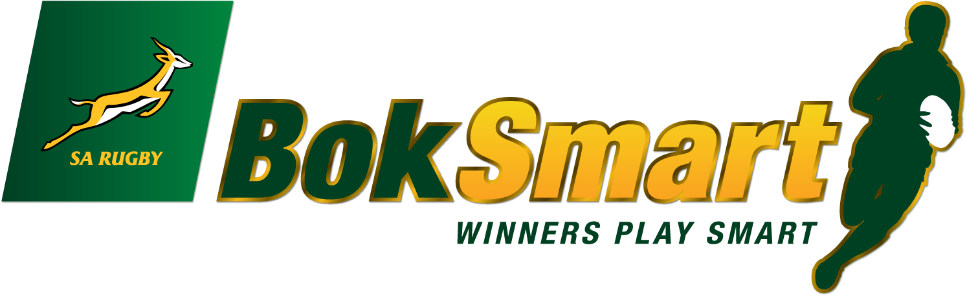 MATCH DAY AUDIT (MDA) & INDIVIDUAL MATCH AUDIT (IMA) CHECKLIST FOR RUGBY BODIESMATCH NUMBER: __________________ (https://check.boksmart.com & https://agebanding.boksmart.com)  MATCH NUMBER: __________________ (https://check.boksmart.com & https://agebanding.boksmart.com)  MATCH NUMBER: __________________ (https://check.boksmart.com & https://agebanding.boksmart.com)  MATCH NUMBER: __________________ (https://check.boksmart.com & https://agebanding.boksmart.com)  MATCH NUMBER: __________________ (https://check.boksmart.com & https://agebanding.boksmart.com)  MATCH NUMBER: __________________ (https://check.boksmart.com & https://agebanding.boksmart.com)  MATCH NUMBER: __________________ (https://check.boksmart.com & https://agebanding.boksmart.com)  MATCH NUMBER: __________________ (https://check.boksmart.com & https://agebanding.boksmart.com)  CLUB/SCHOOL or RUGBY BODYREPRESENTATIVEVENUE:TIME:DATE:PROVINCIAL UNIONAUDITORAUDIT RATINGMatch Day Safety Audit Rating:2 Star – Good; 1 Star – Average; 0 Star – PoorGood= All match controls for coaches and referees have been met and documented for all matches and both sides, including First Aid, equipment and Emergency Action Plan; Average = All match controls for coaches and referees have been met and documented for all matches and both sides, including First Aid, and equipment; Poor = Little to no BokSmart certification match controls for coaches/referees are in place, with little to no first aid or medical support staff and/or equipment availableRating:____StarMatch Day Safety Audit Rating:2 Star – Good; 1 Star – Average; 0 Star – PoorGood= All match controls for coaches and referees have been met and documented for all matches and both sides, including First Aid, equipment and Emergency Action Plan; Average = All match controls for coaches and referees have been met and documented for all matches and both sides, including First Aid, and equipment; Poor = Little to no BokSmart certification match controls for coaches/referees are in place, with little to no first aid or medical support staff and/or equipment availableRating:____StarField:Field:Competition/ Age Grade:Competition/ Age Grade:Competition/ Age Grade:HOME TEAM:HOME TEAM:VS OPPOSING TEAM:VS OPPOSING TEAM:VS OPPOSING TEAM:Match Referee: ___________________________Match Referee: ___________________________Match Referee: ___________________________Match Referee: ___________________________Match Referee: ___________________________BokSmart Code Referee (BS-number):  BokSmart Code Referee (BS-number):  BokSmart Code Referee (BS-number):  BokSmart Code Referee (BS-number):  BokSmart Code Referee (BS-number):  BokSmart Code Referee (BS-number):  BS-_______________BS-_______________BS-_______________BokSmart Codes   (BS-numbers):Home Team Coach:________________Home Team Coach:________________Home Team Coach:________________Home Team Coach:________________BS-__________BS-__________AR1: ______________AR1: ______________AR1: ______________AR1: ______________BS-_______________BS-_______________BS-_______________BokSmart Codes   (BS-numbers):Visiting Team Coach:________________Visiting Team Coach:________________Visiting Team Coach:________________Visiting Team Coach:________________BS-__________BS-__________AR2: ______________AR2: ______________AR2: ______________AR2: ______________BS-_______________BS-_______________BS-_______________Note: Only control for Assistant Referees (AR) when they are available, and applicable!Note: Only control for Assistant Referees (AR) when they are available, and applicable!Note: Only control for Assistant Referees (AR) when they are available, and applicable!Note: Only control for Assistant Referees (AR) when they are available, and applicable!Note: Only control for Assistant Referees (AR) when they are available, and applicable!Note: Only control for Assistant Referees (AR) when they are available, and applicable!Note: Only control for Assistant Referees (AR) when they are available, and applicable!Note: Only control for Assistant Referees (AR) when they are available, and applicable!Note: Only control for Assistant Referees (AR) when they are available, and applicable!Note: Only control for Assistant Referees (AR) when they are available, and applicable!Note: Only control for Assistant Referees (AR) when they are available, and applicable!Note: Only control for Assistant Referees (AR) when they are available, and applicable!Note: Only control for Assistant Referees (AR) when they are available, and applicable!Note: Only control for Assistant Referees (AR) when they are available, and applicable!First Aider or Rugby Medic Present & VisibleFirst Aider or Rugby Medic Present & VisibleFirst Aider or Rugby Medic Present & VisibleY   /   NY   /   NEmergency Spinal Immobilisation Equipment (Spinal Board, Neck Collar, Spider Harness, Head Blocks) Present & VisibleEmergency Spinal Immobilisation Equipment (Spinal Board, Neck Collar, Spider Harness, Head Blocks) Present & VisibleEmergency Spinal Immobilisation Equipment (Spinal Board, Neck Collar, Spider Harness, Head Blocks) Present & VisibleY   /   NEmergency Action Plan EAPEmergency Action Plan EAPEmergency Action Plan EAPY   /   NY   /   NField Safety Inspection Field Safety Inspection Field Safety Inspection Y   /   NY   /   NTeam Sheets checked and reviewed for correct player agesTeam Sheets checked and reviewed for correct player agesTeam Sheets checked and reviewed for correct player agesY   /   NCrowd Control checkedCrowd Control checkedCrowd Control checkedY   /   NY   /   NAssistant Coach (home team):Assistant Coach (home team):Assistant Coach (home team):Assistant Coach (home team):Assistant Coach (opposing team):Assistant Coach (opposing team):Assistant Coach (opposing team):Assistant Coach (opposing team):BokSmart (BS) No. BokSmart (BS) No. BokSmart (BS) No. BokSmart (BS) No. BS-BS-BokSmart (BS) No.BokSmart (BS) No.BokSmart (BS) No.BokSmart (BS) No.BS-BS-BS-Entered the field of play during the match (for documenting after the match):Entered the field of play during the match (for documenting after the match):Entered the field of play during the match (for documenting after the match):Entered the field of play during the match (for documenting after the match):Entered the field of play during the match (for documenting after the match):Entered the field of play during the match (for documenting after the match):Home team coachHome team coachHome team coachHome team coachY or N	Y or N	Y or N	Entered the field of play during the match (for documenting after the match):Entered the field of play during the match (for documenting after the match):Entered the field of play during the match (for documenting after the match):Entered the field of play during the match (for documenting after the match):Entered the field of play during the match (for documenting after the match):Entered the field of play during the match (for documenting after the match):Visiting team coachVisiting team coachVisiting team coachVisiting team coachY or N	Y or N	Y or N	Entered the field of play during the match (for documenting after the match):Entered the field of play during the match (for documenting after the match):Entered the field of play during the match (for documenting after the match):Entered the field of play during the match (for documenting after the match):Entered the field of play during the match (for documenting after the match):Entered the field of play during the match (for documenting after the match):Assistant Coach Home teamAssistant Coach Home teamAssistant Coach Home teamAssistant Coach Home teamY or N	Y or N	Y or N	Entered the field of play during the match (for documenting after the match):Entered the field of play during the match (for documenting after the match):Entered the field of play during the match (for documenting after the match):Entered the field of play during the match (for documenting after the match):Entered the field of play during the match (for documenting after the match):Entered the field of play during the match (for documenting after the match):Assistant Coach Visiting teamAssistant Coach Visiting teamAssistant Coach Visiting teamAssistant Coach Visiting teamY or N	Y or N	Y or N	Entered the field of play during the match (for documenting after the match):Entered the field of play during the match (for documenting after the match):Entered the field of play during the match (for documenting after the match):Entered the field of play during the match (for documenting after the match):Entered the field of play during the match (for documenting after the match):Entered the field of play during the match (for documenting after the match):Other Non-Medical personnel (Specify reason):Other Non-Medical personnel (Specify reason):Other Non-Medical personnel (Specify reason):Other Non-Medical personnel (Specify reason):Field:Field:Competition/ Age Grade:Competition/ Age Grade:Competition/ Age Grade:HOME TEAM:HOME TEAM:VS OPPOSING TEAM:VS OPPOSING TEAM:VS OPPOSING TEAM:Match Referee: ___________________________Match Referee: ___________________________Match Referee: ___________________________Match Referee: ___________________________Match Referee: ___________________________BokSmart Code Referee (BS-number):  BokSmart Code Referee (BS-number):  BokSmart Code Referee (BS-number):  BokSmart Code Referee (BS-number):  BokSmart Code Referee (BS-number):  BokSmart Code Referee (BS-number):  BS-_______________BS-_______________BS-_______________BokSmart Codes   (BS-numbers):Home Team Coach:________________Home Team Coach:________________Home Team Coach:________________Home Team Coach:________________BS-__________BS-__________AR1: ______________AR1: ______________AR1: ______________AR1: ______________BS-_______________BS-_______________BS-_______________BokSmart Codes   (BS-numbers):Visiting Team Coach:________________Visiting Team Coach:________________Visiting Team Coach:________________Visiting Team Coach:________________BS-__________BS-__________AR2: ______________AR2: ______________AR2: ______________AR2: ______________BS-_______________BS-_______________BS-_______________Note: Only control for Assistant Referees (AR) when they are available, and applicable!Note: Only control for Assistant Referees (AR) when they are available, and applicable!Note: Only control for Assistant Referees (AR) when they are available, and applicable!Note: Only control for Assistant Referees (AR) when they are available, and applicable!Note: Only control for Assistant Referees (AR) when they are available, and applicable!Note: Only control for Assistant Referees (AR) when they are available, and applicable!Note: Only control for Assistant Referees (AR) when they are available, and applicable!Note: Only control for Assistant Referees (AR) when they are available, and applicable!Note: Only control for Assistant Referees (AR) when they are available, and applicable!Note: Only control for Assistant Referees (AR) when they are available, and applicable!Note: Only control for Assistant Referees (AR) when they are available, and applicable!Note: Only control for Assistant Referees (AR) when they are available, and applicable!Note: Only control for Assistant Referees (AR) when they are available, and applicable!Note: Only control for Assistant Referees (AR) when they are available, and applicable!First Aider or Rugby Medic Present & VisibleFirst Aider or Rugby Medic Present & VisibleFirst Aider or Rugby Medic Present & VisibleY   /   NY   /   NEmergency Spinal Immobilisation Equipment (Spinal Board, Neck Collar, Spider Harness, Head Blocks) Present & VisibleEmergency Spinal Immobilisation Equipment (Spinal Board, Neck Collar, Spider Harness, Head Blocks) Present & VisibleEmergency Spinal Immobilisation Equipment (Spinal Board, Neck Collar, Spider Harness, Head Blocks) Present & VisibleY   /   NEmergency Action Plan EAPEmergency Action Plan EAPEmergency Action Plan EAPY   /   NY   /   NField Safety Inspection Field Safety Inspection Field Safety Inspection Y   /   NY   /   NTeam Sheets checked and reviewed for correct player agesTeam Sheets checked and reviewed for correct player agesTeam Sheets checked and reviewed for correct player agesY   /   NCrowd Control checkedCrowd Control checkedCrowd Control checkedY   /   NY   /   NAssistant Coach (home team):Assistant Coach (home team):Assistant Coach (home team):Assistant Coach (home team):Assistant Coach (opposing team):Assistant Coach (opposing team):Assistant Coach (opposing team):Assistant Coach (opposing team):BokSmart (BS) No. BokSmart (BS) No. BokSmart (BS) No. BokSmart (BS) No. BS-BS-BokSmart (BS) No.BokSmart (BS) No.BokSmart (BS) No.BokSmart (BS) No.BS-BS-BS-Entered the field of play during the match (for documenting after the match):Entered the field of play during the match (for documenting after the match):Entered the field of play during the match (for documenting after the match):Entered the field of play during the match (for documenting after the match):Entered the field of play during the match (for documenting after the match):Entered the field of play during the match (for documenting after the match):Home team coachHome team coachHome team coachHome team coachY or N	Y or N	Y or N	Entered the field of play during the match (for documenting after the match):Entered the field of play during the match (for documenting after the match):Entered the field of play during the match (for documenting after the match):Entered the field of play during the match (for documenting after the match):Entered the field of play during the match (for documenting after the match):Entered the field of play during the match (for documenting after the match):Visiting team coachVisiting team coachVisiting team coachVisiting team coachY or N	Y or N	Y or N	Entered the field of play during the match (for documenting after the match):Entered the field of play during the match (for documenting after the match):Entered the field of play during the match (for documenting after the match):Entered the field of play during the match (for documenting after the match):Entered the field of play during the match (for documenting after the match):Entered the field of play during the match (for documenting after the match):Assistant Coach Home teamAssistant Coach Home teamAssistant Coach Home teamAssistant Coach Home teamY or N	Y or N	Y or N	Entered the field of play during the match (for documenting after the match):Entered the field of play during the match (for documenting after the match):Entered the field of play during the match (for documenting after the match):Entered the field of play during the match (for documenting after the match):Entered the field of play during the match (for documenting after the match):Entered the field of play during the match (for documenting after the match):Assistant Coach Visiting teamAssistant Coach Visiting teamAssistant Coach Visiting teamAssistant Coach Visiting teamY or N	Y or N	Y or N	Entered the field of play during the match (for documenting after the match):Entered the field of play during the match (for documenting after the match):Entered the field of play during the match (for documenting after the match):Entered the field of play during the match (for documenting after the match):Entered the field of play during the match (for documenting after the match):Entered the field of play during the match (for documenting after the match):Other Non-Medical personnel (Specify reason):Other Non-Medical personnel (Specify reason):Other Non-Medical personnel (Specify reason):Other Non-Medical personnel (Specify reason):Field:Field:Competition/ Age Grade:Competition/ Age Grade:Competition/ Age Grade:HOME TEAM:HOME TEAM:VS OPPOSING TEAM:VS OPPOSING TEAM:VS OPPOSING TEAM:Match Referee: ___________________________Match Referee: ___________________________Match Referee: ___________________________Match Referee: ___________________________Match Referee: ___________________________BokSmart Code Referee (BS-number):  BokSmart Code Referee (BS-number):  BokSmart Code Referee (BS-number):  BokSmart Code Referee (BS-number):  BokSmart Code Referee (BS-number):  BokSmart Code Referee (BS-number):  BS-_______________BS-_______________BS-_______________BokSmart Codes   (BS-numbers):Home Team Coach:________________Home Team Coach:________________Home Team Coach:________________Home Team Coach:________________BS-__________BS-__________AR1: ______________AR1: ______________AR1: ______________AR1: ______________BS-_______________BS-_______________BS-_______________BokSmart Codes   (BS-numbers):Visiting Team Coach:________________Visiting Team Coach:________________Visiting Team Coach:________________Visiting Team Coach:________________BS-__________BS-__________AR2: ______________AR2: ______________AR2: ______________AR2: ______________BS-_______________BS-_______________BS-_______________Note: Only control for Assistant Referees (AR) when they are available, and applicable!Note: Only control for Assistant Referees (AR) when they are available, and applicable!Note: Only control for Assistant Referees (AR) when they are available, and applicable!Note: Only control for Assistant Referees (AR) when they are available, and applicable!Note: Only control for Assistant Referees (AR) when they are available, and applicable!Note: Only control for Assistant Referees (AR) when they are available, and applicable!Note: Only control for Assistant Referees (AR) when they are available, and applicable!Note: Only control for Assistant Referees (AR) when they are available, and applicable!Note: Only control for Assistant Referees (AR) when they are available, and applicable!Note: Only control for Assistant Referees (AR) when they are available, and applicable!Note: Only control for Assistant Referees (AR) when they are available, and applicable!Note: Only control for Assistant Referees (AR) when they are available, and applicable!Note: Only control for Assistant Referees (AR) when they are available, and applicable!Note: Only control for Assistant Referees (AR) when they are available, and applicable!First Aider or Rugby Medic Present & VisibleFirst Aider or Rugby Medic Present & VisibleFirst Aider or Rugby Medic Present & VisibleY   /   NY   /   NEmergency Spinal Immobilisation Equipment (Spinal Board, Neck Collar, Spider Harness, Head Blocks) Present & VisibleEmergency Spinal Immobilisation Equipment (Spinal Board, Neck Collar, Spider Harness, Head Blocks) Present & VisibleEmergency Spinal Immobilisation Equipment (Spinal Board, Neck Collar, Spider Harness, Head Blocks) Present & VisibleY   /   NEmergency Action Plan EAPEmergency Action Plan EAPEmergency Action Plan EAPY   /   NY   /   NField Safety Inspection Field Safety Inspection Field Safety Inspection Y   /   NY   /   NTeam Sheets checked and reviewed for correct player ages for correct player agesTeam Sheets checked and reviewed for correct player ages for correct player agesTeam Sheets checked and reviewed for correct player ages for correct player agesY   /   NCrowd Control checkedCrowd Control checkedCrowd Control checkedY   /   NY   /   NAssistant Coach (home team):Assistant Coach (home team):Assistant Coach (home team):Assistant Coach (home team):Assistant Coach (opposing team):Assistant Coach (opposing team):Assistant Coach (opposing team):Assistant Coach (opposing team):BokSmart (BS) No. BokSmart (BS) No. BokSmart (BS) No. BokSmart (BS) No. BS-BS-BokSmart (BS) No.BokSmart (BS) No.BokSmart (BS) No.BokSmart (BS) No.BS-BS-BS-Entered the field of play during the match (for documenting after the match):Entered the field of play during the match (for documenting after the match):Entered the field of play during the match (for documenting after the match):Entered the field of play during the match (for documenting after the match):Entered the field of play during the match (for documenting after the match):Entered the field of play during the match (for documenting after the match):Home team coachHome team coachHome team coachHome team coachY or N	Y or N	Y or N	Entered the field of play during the match (for documenting after the match):Entered the field of play during the match (for documenting after the match):Entered the field of play during the match (for documenting after the match):Entered the field of play during the match (for documenting after the match):Entered the field of play during the match (for documenting after the match):Entered the field of play during the match (for documenting after the match):Visiting team coachVisiting team coachVisiting team coachVisiting team coachY or N	Y or N	Y or N	Entered the field of play during the match (for documenting after the match):Entered the field of play during the match (for documenting after the match):Entered the field of play during the match (for documenting after the match):Entered the field of play during the match (for documenting after the match):Entered the field of play during the match (for documenting after the match):Entered the field of play during the match (for documenting after the match):Assistant Coach Home teamAssistant Coach Home teamAssistant Coach Home teamAssistant Coach Home teamY or N	Y or N	Y or N	Entered the field of play during the match (for documenting after the match):Entered the field of play during the match (for documenting after the match):Entered the field of play during the match (for documenting after the match):Entered the field of play during the match (for documenting after the match):Entered the field of play during the match (for documenting after the match):Entered the field of play during the match (for documenting after the match):Assistant Coach Visiting teamAssistant Coach Visiting teamAssistant Coach Visiting teamAssistant Coach Visiting teamY or N	Y or N	Y or N	Entered the field of play during the match (for documenting after the match):Entered the field of play during the match (for documenting after the match):Entered the field of play during the match (for documenting after the match):Entered the field of play during the match (for documenting after the match):Entered the field of play during the match (for documenting after the match):Entered the field of play during the match (for documenting after the match):Other Non-Medical personnel (Specify reason):Other Non-Medical personnel (Specify reason):Other Non-Medical personnel (Specify reason):Other Non-Medical personnel (Specify reason):Field:Field:Competition/ Age Grade:Competition/ Age Grade:Competition/ Age Grade:HOME TEAM:HOME TEAM:VS OPPOSING TEAM:VS OPPOSING TEAM:VS OPPOSING TEAM:Match Referee: ___________________________Match Referee: ___________________________Match Referee: ___________________________Match Referee: ___________________________Match Referee: ___________________________BokSmart Code Referee (BS-number):  BokSmart Code Referee (BS-number):  BokSmart Code Referee (BS-number):  BokSmart Code Referee (BS-number):  BokSmart Code Referee (BS-number):  BokSmart Code Referee (BS-number):  BS-_______________BS-_______________BS-_______________BokSmart Codes   (BS-numbers):Home Team Coach:________________Home Team Coach:________________Home Team Coach:________________Home Team Coach:________________BS-__________BS-__________AR1: ______________AR1: ______________AR1: ______________AR1: ______________BS-_______________BS-_______________BS-_______________BokSmart Codes   (BS-numbers):Visiting Team Coach:________________Visiting Team Coach:________________Visiting Team Coach:________________Visiting Team Coach:________________BS-__________BS-__________AR2: ______________AR2: ______________AR2: ______________AR2: ______________BS-_______________BS-_______________BS-_______________Note: Only control for Assistant Referees (AR) when they are available, and applicable!Note: Only control for Assistant Referees (AR) when they are available, and applicable!Note: Only control for Assistant Referees (AR) when they are available, and applicable!Note: Only control for Assistant Referees (AR) when they are available, and applicable!Note: Only control for Assistant Referees (AR) when they are available, and applicable!Note: Only control for Assistant Referees (AR) when they are available, and applicable!Note: Only control for Assistant Referees (AR) when they are available, and applicable!Note: Only control for Assistant Referees (AR) when they are available, and applicable!Note: Only control for Assistant Referees (AR) when they are available, and applicable!Note: Only control for Assistant Referees (AR) when they are available, and applicable!Note: Only control for Assistant Referees (AR) when they are available, and applicable!Note: Only control for Assistant Referees (AR) when they are available, and applicable!Note: Only control for Assistant Referees (AR) when they are available, and applicable!Note: Only control for Assistant Referees (AR) when they are available, and applicable!First Aider or Rugby Medic Present & VisibleFirst Aider or Rugby Medic Present & VisibleFirst Aider or Rugby Medic Present & VisibleY   /   NY   /   NEmergency Spinal Immobilisation Equipment (Spinal Board, Neck Collar, Spider Harness, Head Blocks) Present & VisibleEmergency Spinal Immobilisation Equipment (Spinal Board, Neck Collar, Spider Harness, Head Blocks) Present & VisibleEmergency Spinal Immobilisation Equipment (Spinal Board, Neck Collar, Spider Harness, Head Blocks) Present & VisibleY   /   NEmergency Action Plan EAPEmergency Action Plan EAPEmergency Action Plan EAPY   /   NY   /   NField Safety Inspection Field Safety Inspection Field Safety Inspection Y   /   NY   /   NTeam Sheets checked and reviewed for correct player agesTeam Sheets checked and reviewed for correct player agesTeam Sheets checked and reviewed for correct player agesY   /   NCrowd Control checkedCrowd Control checkedCrowd Control checkedY   /   NY   /   NAssistant Coach (home team):Assistant Coach (home team):Assistant Coach (home team):Assistant Coach (home team):Assistant Coach (opposing team):Assistant Coach (opposing team):Assistant Coach (opposing team):Assistant Coach (opposing team):BokSmart (BS) No. BokSmart (BS) No. BokSmart (BS) No. BokSmart (BS) No. BS-BS-BokSmart (BS) No.BokSmart (BS) No.BokSmart (BS) No.BokSmart (BS) No.BS-BS-BS-Entered the field of play during the match (for documenting after the match):Entered the field of play during the match (for documenting after the match):Entered the field of play during the match (for documenting after the match):Entered the field of play during the match (for documenting after the match):Entered the field of play during the match (for documenting after the match):Entered the field of play during the match (for documenting after the match):Home team coachHome team coachHome team coachHome team coachY or N	Y or N	Y or N	Entered the field of play during the match (for documenting after the match):Entered the field of play during the match (for documenting after the match):Entered the field of play during the match (for documenting after the match):Entered the field of play during the match (for documenting after the match):Entered the field of play during the match (for documenting after the match):Entered the field of play during the match (for documenting after the match):Visiting team coachVisiting team coachVisiting team coachVisiting team coachY or N	Y or N	Y or N	Entered the field of play during the match (for documenting after the match):Entered the field of play during the match (for documenting after the match):Entered the field of play during the match (for documenting after the match):Entered the field of play during the match (for documenting after the match):Entered the field of play during the match (for documenting after the match):Entered the field of play during the match (for documenting after the match):Assistant Coach Home teamAssistant Coach Home teamAssistant Coach Home teamAssistant Coach Home teamY or N	Y or N	Y or N	Entered the field of play during the match (for documenting after the match):Entered the field of play during the match (for documenting after the match):Entered the field of play during the match (for documenting after the match):Entered the field of play during the match (for documenting after the match):Entered the field of play during the match (for documenting after the match):Entered the field of play during the match (for documenting after the match):Assistant Coach Visiting teamAssistant Coach Visiting teamAssistant Coach Visiting teamAssistant Coach Visiting teamY or N	Y or N	Y or N	Entered the field of play during the match (for documenting after the match):Entered the field of play during the match (for documenting after the match):Entered the field of play during the match (for documenting after the match):Entered the field of play during the match (for documenting after the match):Entered the field of play during the match (for documenting after the match):Entered the field of play during the match (for documenting after the match):Other Non-Medical personnel (Specify reason):Other Non-Medical personnel (Specify reason):Other Non-Medical personnel (Specify reason):Other Non-Medical personnel (Specify reason):Field:Field:Competition/ Age Grade:Competition/ Age Grade:Competition/ Age Grade:HOME TEAM:HOME TEAM:VS OPPOSING TEAM:VS OPPOSING TEAM:VS OPPOSING TEAM:Match Referee: ___________________________Match Referee: ___________________________Match Referee: ___________________________Match Referee: ___________________________Match Referee: ___________________________BokSmart Code Referee (BS-number):  BokSmart Code Referee (BS-number):  BokSmart Code Referee (BS-number):  BokSmart Code Referee (BS-number):  BokSmart Code Referee (BS-number):  BokSmart Code Referee (BS-number):  BS-_______________BS-_______________BS-_______________BokSmart Codes   (BS-numbers):Home Team Coach:________________Home Team Coach:________________Home Team Coach:________________Home Team Coach:________________BS-__________BS-__________AR1: ______________AR1: ______________AR1: ______________AR1: ______________BS-_______________BS-_______________BS-_______________BokSmart Codes   (BS-numbers):Visiting Team Coach:________________Visiting Team Coach:________________Visiting Team Coach:________________Visiting Team Coach:________________BS-__________BS-__________AR2: ______________AR2: ______________AR2: ______________AR2: ______________BS-_______________BS-_______________BS-_______________Note: Only control for Assistant Referees (AR) when they are available, and applicable!Note: Only control for Assistant Referees (AR) when they are available, and applicable!Note: Only control for Assistant Referees (AR) when they are available, and applicable!Note: Only control for Assistant Referees (AR) when they are available, and applicable!Note: Only control for Assistant Referees (AR) when they are available, and applicable!Note: Only control for Assistant Referees (AR) when they are available, and applicable!Note: Only control for Assistant Referees (AR) when they are available, and applicable!Note: Only control for Assistant Referees (AR) when they are available, and applicable!Note: Only control for Assistant Referees (AR) when they are available, and applicable!Note: Only control for Assistant Referees (AR) when they are available, and applicable!Note: Only control for Assistant Referees (AR) when they are available, and applicable!Note: Only control for Assistant Referees (AR) when they are available, and applicable!Note: Only control for Assistant Referees (AR) when they are available, and applicable!Note: Only control for Assistant Referees (AR) when they are available, and applicable!First Aider or Rugby Medic Present & VisibleFirst Aider or Rugby Medic Present & VisibleFirst Aider or Rugby Medic Present & VisibleY   /   NY   /   NEmergency Spinal Immobilisation Equipment (Spinal Board, Neck Collar, Spider Harness, Head Blocks) Present & VisibleEmergency Spinal Immobilisation Equipment (Spinal Board, Neck Collar, Spider Harness, Head Blocks) Present & VisibleEmergency Spinal Immobilisation Equipment (Spinal Board, Neck Collar, Spider Harness, Head Blocks) Present & VisibleY   /   NEmergency Action Plan EAPEmergency Action Plan EAPEmergency Action Plan EAPY   /   NY   /   NField Safety Inspection Field Safety Inspection Field Safety Inspection Y   /   NY   /   NTeam Sheets checked and reviewed for correct player agesTeam Sheets checked and reviewed for correct player agesTeam Sheets checked and reviewed for correct player agesY   /   NCrowd Control checkedCrowd Control checkedCrowd Control checkedY   /   NY   /   NAssistant Coach (home team):Assistant Coach (home team):Assistant Coach (home team):Assistant Coach (home team):Assistant Coach (opposing team):Assistant Coach (opposing team):Assistant Coach (opposing team):Assistant Coach (opposing team):BokSmart (BS) No. BokSmart (BS) No. BokSmart (BS) No. BokSmart (BS) No. BS-BS-BokSmart (BS) No.BokSmart (BS) No.BokSmart (BS) No.BokSmart (BS) No.BS-BS-BS-Entered the field of play during the match (for documenting after the match):Entered the field of play during the match (for documenting after the match):Entered the field of play during the match (for documenting after the match):Entered the field of play during the match (for documenting after the match):Entered the field of play during the match (for documenting after the match):Entered the field of play during the match (for documenting after the match):Home team coachHome team coachHome team coachHome team coachY or N	Y or N	Y or N	Entered the field of play during the match (for documenting after the match):Entered the field of play during the match (for documenting after the match):Entered the field of play during the match (for documenting after the match):Entered the field of play during the match (for documenting after the match):Entered the field of play during the match (for documenting after the match):Entered the field of play during the match (for documenting after the match):Visiting team coachVisiting team coachVisiting team coachVisiting team coachY or N	Y or N	Y or N	Entered the field of play during the match (for documenting after the match):Entered the field of play during the match (for documenting after the match):Entered the field of play during the match (for documenting after the match):Entered the field of play during the match (for documenting after the match):Entered the field of play during the match (for documenting after the match):Entered the field of play during the match (for documenting after the match):Assistant Coach Home teamAssistant Coach Home teamAssistant Coach Home teamAssistant Coach Home teamY or N	Y or N	Y or N	Entered the field of play during the match (for documenting after the match):Entered the field of play during the match (for documenting after the match):Entered the field of play during the match (for documenting after the match):Entered the field of play during the match (for documenting after the match):Entered the field of play during the match (for documenting after the match):Entered the field of play during the match (for documenting after the match):Assistant Coach Visiting teamAssistant Coach Visiting teamAssistant Coach Visiting teamAssistant Coach Visiting teamY or N	Y or N	Y or N	Entered the field of play during the match (for documenting after the match):Entered the field of play during the match (for documenting after the match):Entered the field of play during the match (for documenting after the match):Entered the field of play during the match (for documenting after the match):Entered the field of play during the match (for documenting after the match):Entered the field of play during the match (for documenting after the match):Other Non-Medical personnel (Specify reason):Other Non-Medical personnel (Specify reason):Other Non-Medical personnel (Specify reason):Other Non-Medical personnel (Specify reason):Field:Field:Competition/ Age Grade:Competition/ Age Grade:Competition/ Age Grade:HOME TEAM:HOME TEAM:VS OPPOSING TEAM:VS OPPOSING TEAM:VS OPPOSING TEAM:Match Referee: ___________________________Match Referee: ___________________________Match Referee: ___________________________Match Referee: ___________________________Match Referee: ___________________________BokSmart Code Referee (BS-number):  BokSmart Code Referee (BS-number):  BokSmart Code Referee (BS-number):  BokSmart Code Referee (BS-number):  BokSmart Code Referee (BS-number):  BokSmart Code Referee (BS-number):  BS-_______________BS-_______________BS-_______________BokSmart Codes   (BS-numbers):Home Team Coach:________________Home Team Coach:________________Home Team Coach:________________Home Team Coach:________________BS-__________BS-__________AR1: ______________AR1: ______________AR1: ______________AR1: ______________BS-_______________BS-_______________BS-_______________BokSmart Codes   (BS-numbers):Visiting Team Coach:________________Visiting Team Coach:________________Visiting Team Coach:________________Visiting Team Coach:________________BS-__________BS-__________AR2: ______________AR2: ______________AR2: ______________AR2: ______________BS-_______________BS-_______________BS-_______________Note: Only control for Assistant Referees (AR) when they are available, and applicable!Note: Only control for Assistant Referees (AR) when they are available, and applicable!Note: Only control for Assistant Referees (AR) when they are available, and applicable!Note: Only control for Assistant Referees (AR) when they are available, and applicable!Note: Only control for Assistant Referees (AR) when they are available, and applicable!Note: Only control for Assistant Referees (AR) when they are available, and applicable!Note: Only control for Assistant Referees (AR) when they are available, and applicable!Note: Only control for Assistant Referees (AR) when they are available, and applicable!Note: Only control for Assistant Referees (AR) when they are available, and applicable!Note: Only control for Assistant Referees (AR) when they are available, and applicable!Note: Only control for Assistant Referees (AR) when they are available, and applicable!Note: Only control for Assistant Referees (AR) when they are available, and applicable!Note: Only control for Assistant Referees (AR) when they are available, and applicable!Note: Only control for Assistant Referees (AR) when they are available, and applicable!First Aider or Rugby Medic Present & VisibleFirst Aider or Rugby Medic Present & VisibleFirst Aider or Rugby Medic Present & VisibleY   /   NY   /   NEmergency Spinal Immobilisation Equipment (Spinal Board, Neck Collar, Spider Harness, Head Blocks) Present & VisibleEmergency Spinal Immobilisation Equipment (Spinal Board, Neck Collar, Spider Harness, Head Blocks) Present & VisibleEmergency Spinal Immobilisation Equipment (Spinal Board, Neck Collar, Spider Harness, Head Blocks) Present & VisibleY   /   NEmergency Action Plan EAPEmergency Action Plan EAPEmergency Action Plan EAPY   /   NY   /   NField Safety Inspection Field Safety Inspection Field Safety Inspection Y   /   NY   /   NTeam Sheets checked and reviewed for correct player agesTeam Sheets checked and reviewed for correct player agesTeam Sheets checked and reviewed for correct player agesY   /   NCrowd Control checkedCrowd Control checkedCrowd Control checkedY   /   NY   /   NAssistant Coach (home team):Assistant Coach (home team):Assistant Coach (home team):Assistant Coach (home team):Assistant Coach (opposing team):Assistant Coach (opposing team):Assistant Coach (opposing team):Assistant Coach (opposing team):BokSmart (BS) No. BokSmart (BS) No. BokSmart (BS) No. BokSmart (BS) No. BS-BS-BokSmart (BS) No.BokSmart (BS) No.BokSmart (BS) No.BokSmart (BS) No.BS-BS-BS-Entered the field of play during the match (for documenting after the match):Entered the field of play during the match (for documenting after the match):Entered the field of play during the match (for documenting after the match):Entered the field of play during the match (for documenting after the match):Entered the field of play during the match (for documenting after the match):Entered the field of play during the match (for documenting after the match):Home team coachHome team coachHome team coachHome team coachY or N	Y or N	Y or N	Entered the field of play during the match (for documenting after the match):Entered the field of play during the match (for documenting after the match):Entered the field of play during the match (for documenting after the match):Entered the field of play during the match (for documenting after the match):Entered the field of play during the match (for documenting after the match):Entered the field of play during the match (for documenting after the match):Visiting team coachVisiting team coachVisiting team coachVisiting team coachY or N	Y or N	Y or N	Entered the field of play during the match (for documenting after the match):Entered the field of play during the match (for documenting after the match):Entered the field of play during the match (for documenting after the match):Entered the field of play during the match (for documenting after the match):Entered the field of play during the match (for documenting after the match):Entered the field of play during the match (for documenting after the match):Assistant Coach Home teamAssistant Coach Home teamAssistant Coach Home teamAssistant Coach Home teamY or N	Y or N	Y or N	Entered the field of play during the match (for documenting after the match):Entered the field of play during the match (for documenting after the match):Entered the field of play during the match (for documenting after the match):Entered the field of play during the match (for documenting after the match):Entered the field of play during the match (for documenting after the match):Entered the field of play during the match (for documenting after the match):Assistant Coach Visiting teamAssistant Coach Visiting teamAssistant Coach Visiting teamAssistant Coach Visiting teamY or N	Y or N	Y or N	Entered the field of play during the match (for documenting after the match):Entered the field of play during the match (for documenting after the match):Entered the field of play during the match (for documenting after the match):Entered the field of play during the match (for documenting after the match):Entered the field of play during the match (for documenting after the match):Entered the field of play during the match (for documenting after the match):Other Non-Medical personnel (Specify reason):Other Non-Medical personnel (Specify reason):Other Non-Medical personnel (Specify reason):Other Non-Medical personnel (Specify reason):Field:Field:Competition/ Age Grade:Competition/ Age Grade:Competition/ Age Grade:HOME TEAM:HOME TEAM:VS OPPOSING TEAM:VS OPPOSING TEAM:VS OPPOSING TEAM:Match Referee: ___________________________Match Referee: ___________________________Match Referee: ___________________________Match Referee: ___________________________Match Referee: ___________________________BokSmart Code Referee (BS-number):  BokSmart Code Referee (BS-number):  BokSmart Code Referee (BS-number):  BokSmart Code Referee (BS-number):  BokSmart Code Referee (BS-number):  BokSmart Code Referee (BS-number):  BS-_______________BS-_______________BS-_______________BokSmart Codes   (BS-numbers):Home Team Coach:________________Home Team Coach:________________Home Team Coach:________________Home Team Coach:________________BS-__________BS-__________AR1: ______________AR1: ______________AR1: ______________AR1: ______________BS-_______________BS-_______________BS-_______________BokSmart Codes   (BS-numbers):Visiting Team Coach:________________Visiting Team Coach:________________Visiting Team Coach:________________Visiting Team Coach:________________BS-__________BS-__________AR2: ______________AR2: ______________AR2: ______________AR2: ______________BS-_______________BS-_______________BS-_______________Note: Only control for Assistant Referees (AR) when they are available, and applicable!Note: Only control for Assistant Referees (AR) when they are available, and applicable!Note: Only control for Assistant Referees (AR) when they are available, and applicable!Note: Only control for Assistant Referees (AR) when they are available, and applicable!Note: Only control for Assistant Referees (AR) when they are available, and applicable!Note: Only control for Assistant Referees (AR) when they are available, and applicable!Note: Only control for Assistant Referees (AR) when they are available, and applicable!Note: Only control for Assistant Referees (AR) when they are available, and applicable!Note: Only control for Assistant Referees (AR) when they are available, and applicable!Note: Only control for Assistant Referees (AR) when they are available, and applicable!Note: Only control for Assistant Referees (AR) when they are available, and applicable!Note: Only control for Assistant Referees (AR) when they are available, and applicable!Note: Only control for Assistant Referees (AR) when they are available, and applicable!Note: Only control for Assistant Referees (AR) when they are available, and applicable!First Aider or Rugby Medic Present & VisibleFirst Aider or Rugby Medic Present & VisibleFirst Aider or Rugby Medic Present & VisibleY   /   NY   /   NEmergency Spinal Immobilisation Equipment (Spinal Board, Neck Collar, Spider Harness, Head Blocks) Present & VisibleEmergency Spinal Immobilisation Equipment (Spinal Board, Neck Collar, Spider Harness, Head Blocks) Present & VisibleEmergency Spinal Immobilisation Equipment (Spinal Board, Neck Collar, Spider Harness, Head Blocks) Present & VisibleY   /   NEmergency Action Plan EAPEmergency Action Plan EAPEmergency Action Plan EAPY   /   NY   /   NField Safety Inspection Field Safety Inspection Field Safety Inspection Y   /   NY   /   NTeam Sheets checked and reviewed for correct player agesTeam Sheets checked and reviewed for correct player agesTeam Sheets checked and reviewed for correct player agesY   /   NCrowd Control checkedCrowd Control checkedCrowd Control checkedY   /   NY   /   NAssistant Coach (home team):Assistant Coach (home team):Assistant Coach (home team):Assistant Coach (home team):Assistant Coach (opposing team):Assistant Coach (opposing team):Assistant Coach (opposing team):Assistant Coach (opposing team):BokSmart (BS) No. BokSmart (BS) No. BokSmart (BS) No. BokSmart (BS) No. BS-BS-BokSmart (BS) No.BokSmart (BS) No.BokSmart (BS) No.BokSmart (BS) No.BS-BS-BS-Entered the field of play during the match (for documenting after the match):Entered the field of play during the match (for documenting after the match):Entered the field of play during the match (for documenting after the match):Entered the field of play during the match (for documenting after the match):Entered the field of play during the match (for documenting after the match):Entered the field of play during the match (for documenting after the match):Home team coachHome team coachHome team coachHome team coachY or N	Y or N	Y or N	Entered the field of play during the match (for documenting after the match):Entered the field of play during the match (for documenting after the match):Entered the field of play during the match (for documenting after the match):Entered the field of play during the match (for documenting after the match):Entered the field of play during the match (for documenting after the match):Entered the field of play during the match (for documenting after the match):Visiting team coachVisiting team coachVisiting team coachVisiting team coachY or N	Y or N	Y or N	Entered the field of play during the match (for documenting after the match):Entered the field of play during the match (for documenting after the match):Entered the field of play during the match (for documenting after the match):Entered the field of play during the match (for documenting after the match):Entered the field of play during the match (for documenting after the match):Entered the field of play during the match (for documenting after the match):Assistant Coach Home teamAssistant Coach Home teamAssistant Coach Home teamAssistant Coach Home teamY or N	Y or N	Y or N	Entered the field of play during the match (for documenting after the match):Entered the field of play during the match (for documenting after the match):Entered the field of play during the match (for documenting after the match):Entered the field of play during the match (for documenting after the match):Entered the field of play during the match (for documenting after the match):Entered the field of play during the match (for documenting after the match):Assistant Coach Visiting teamAssistant Coach Visiting teamAssistant Coach Visiting teamAssistant Coach Visiting teamY or N	Y or N	Y or N	Entered the field of play during the match (for documenting after the match):Entered the field of play during the match (for documenting after the match):Entered the field of play during the match (for documenting after the match):Entered the field of play during the match (for documenting after the match):Entered the field of play during the match (for documenting after the match):Entered the field of play during the match (for documenting after the match):Other Non-Medical personnel (Specify reason):Other Non-Medical personnel (Specify reason):Other Non-Medical personnel (Specify reason):Other Non-Medical personnel (Specify reason):Field:Field:Competition/ Age Grade:Competition/ Age Grade:Competition/ Age Grade:HOME TEAM:HOME TEAM:VS OPPOSING TEAM:VS OPPOSING TEAM:VS OPPOSING TEAM:Match Referee: ___________________________Match Referee: ___________________________Match Referee: ___________________________Match Referee: ___________________________Match Referee: ___________________________BokSmart Code Referee (BS-number):  BokSmart Code Referee (BS-number):  BokSmart Code Referee (BS-number):  BokSmart Code Referee (BS-number):  BokSmart Code Referee (BS-number):  BokSmart Code Referee (BS-number):  BS-_______________BS-_______________BS-_______________BokSmart Codes   (BS-numbers):Home Team Coach:________________Home Team Coach:________________Home Team Coach:________________Home Team Coach:________________BS-__________BS-__________AR1: ______________AR1: ______________AR1: ______________AR1: ______________BS-_______________BS-_______________BS-_______________BokSmart Codes   (BS-numbers):Visiting Team Coach:________________Visiting Team Coach:________________Visiting Team Coach:________________Visiting Team Coach:________________BS-__________BS-__________AR2: ______________AR2: ______________AR2: ______________AR2: ______________BS-_______________BS-_______________BS-_______________Note: Only control for Assistant Referees (AR) when they are available, and applicable!Note: Only control for Assistant Referees (AR) when they are available, and applicable!Note: Only control for Assistant Referees (AR) when they are available, and applicable!Note: Only control for Assistant Referees (AR) when they are available, and applicable!Note: Only control for Assistant Referees (AR) when they are available, and applicable!Note: Only control for Assistant Referees (AR) when they are available, and applicable!Note: Only control for Assistant Referees (AR) when they are available, and applicable!Note: Only control for Assistant Referees (AR) when they are available, and applicable!Note: Only control for Assistant Referees (AR) when they are available, and applicable!Note: Only control for Assistant Referees (AR) when they are available, and applicable!Note: Only control for Assistant Referees (AR) when they are available, and applicable!Note: Only control for Assistant Referees (AR) when they are available, and applicable!Note: Only control for Assistant Referees (AR) when they are available, and applicable!Note: Only control for Assistant Referees (AR) when they are available, and applicable!First Aider or Rugby Medic Present & VisibleFirst Aider or Rugby Medic Present & VisibleFirst Aider or Rugby Medic Present & VisibleY   /   NY   /   NEmergency Spinal Immobilisation Equipment (Spinal Board, Neck Collar, Spider Harness, Head Blocks) Present & VisibleEmergency Spinal Immobilisation Equipment (Spinal Board, Neck Collar, Spider Harness, Head Blocks) Present & VisibleEmergency Spinal Immobilisation Equipment (Spinal Board, Neck Collar, Spider Harness, Head Blocks) Present & VisibleY   /   NEmergency Action Plan EAPEmergency Action Plan EAPEmergency Action Plan EAPY   /   NY   /   NField Safety Inspection Field Safety Inspection Field Safety Inspection Y   /   NY   /   NTeam Sheets checked and reviewed for correct player agesTeam Sheets checked and reviewed for correct player agesTeam Sheets checked and reviewed for correct player agesY   /   NCrowd Control checkedCrowd Control checkedCrowd Control checkedY   /   NY   /   NAssistant Coach (home team):Assistant Coach (home team):Assistant Coach (home team):Assistant Coach (home team):Assistant Coach (opposing team):Assistant Coach (opposing team):Assistant Coach (opposing team):Assistant Coach (opposing team):BokSmart (BS) No. BokSmart (BS) No. BokSmart (BS) No. BokSmart (BS) No. BS-BS-BokSmart (BS) No.BokSmart (BS) No.BokSmart (BS) No.BokSmart (BS) No.BS-BS-BS-Entered the field of play during the match (for documenting after the match):Entered the field of play during the match (for documenting after the match):Entered the field of play during the match (for documenting after the match):Entered the field of play during the match (for documenting after the match):Entered the field of play during the match (for documenting after the match):Entered the field of play during the match (for documenting after the match):Home team coachHome team coachHome team coachHome team coachY or N	Y or N	Y or N	Entered the field of play during the match (for documenting after the match):Entered the field of play during the match (for documenting after the match):Entered the field of play during the match (for documenting after the match):Entered the field of play during the match (for documenting after the match):Entered the field of play during the match (for documenting after the match):Entered the field of play during the match (for documenting after the match):Visiting team coachVisiting team coachVisiting team coachVisiting team coachY or N	Y or N	Y or N	Entered the field of play during the match (for documenting after the match):Entered the field of play during the match (for documenting after the match):Entered the field of play during the match (for documenting after the match):Entered the field of play during the match (for documenting after the match):Entered the field of play during the match (for documenting after the match):Entered the field of play during the match (for documenting after the match):Assistant Coach Home teamAssistant Coach Home teamAssistant Coach Home teamAssistant Coach Home teamY or N	Y or N	Y or N	Entered the field of play during the match (for documenting after the match):Entered the field of play during the match (for documenting after the match):Entered the field of play during the match (for documenting after the match):Entered the field of play during the match (for documenting after the match):Entered the field of play during the match (for documenting after the match):Entered the field of play during the match (for documenting after the match):Assistant Coach Visiting teamAssistant Coach Visiting teamAssistant Coach Visiting teamAssistant Coach Visiting teamY or N	Y or N	Y or N	Entered the field of play during the match (for documenting after the match):Entered the field of play during the match (for documenting after the match):Entered the field of play during the match (for documenting after the match):Entered the field of play during the match (for documenting after the match):Entered the field of play during the match (for documenting after the match):Entered the field of play during the match (for documenting after the match):Other Non-Medical personnel (Specify reason):Other Non-Medical personnel (Specify reason):Other Non-Medical personnel (Specify reason):Other Non-Medical personnel (Specify reason):